ARCIDIOCESI DI BRINDISI-OSTUNI         Ufficio Liturgico Diocesano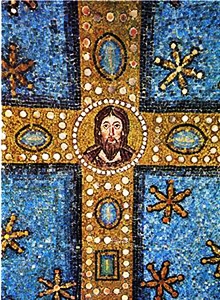 SIGNORE CROCIFISSO, NOI TI ADORIAMOVia crucis contemplando il racconto dell’evangelo di GiovanniQuaresima 2019SIGNORE CROCIFISSO, NOI TI ADORIAMOVia crucis contemplando il racconto dell’evangelo di GiovanniQuaresima 2019INTRODUZIONE Raduno nel silenzio(Si inizia con una pausa di profondo silenzio)P	Nel nome del Padre e del Figlio e dello Spirito Santo.T	Amen!P	Benedetto sia Dio, che ci ha donato in Gesù l’evangelo della salvezza.T	 Benedetto nei secoli il Signore.P	Benedetto sia Gesù, il Cristo, venuto ad annunciare il Regno di Dio.T	 Benedetto nei secoli il Signore.P	Benedetto sia lo Spirito Santo, che in Gesù, Figlio di Dio, rende anche noi suoi figli.T	 Benedetto nei secoli il Signore.Eventuali brevi parole introduttiveP	 Preghiamo.Donaci, Padre, lo Spirito Santo affinché l’ascolto del Vangelo della passione e morte del Figlio tuo, Gesù, ci confermi nella fede nella speranza e nell’amore. Egli è Dio e vive e regna con te e con lo Spirito Santo per i secoli dei secoli.T	 Amen.Diac	Avviamoci dietro alla Croce.T	Rendiamo grazie a Dio.Mentre si avvia il cammino processionale si cantaSALMO 51Purificami, o Signore:sarò più bianco della neve.Pietà di me, o Dio, nel tuo amore,nel tuo affetto cancella il mio peccatoe lavami da ogni mia colpa,purificami da ogni mio errore.Purificami, o Signore... Il mio peccato, io lo riconosco;il mio errore mi è sempre dinanzi:contro te, contro te solo ho peccato:quello che è male ai tuoi occhi, io l'ho fatto.Purificami, o Signore... Fammi udire gioia e allegrezza:esulteranno le ossa umiliate;dai miei errori nascondi il tuo voltoe cancella tutte le mie colpe. Purificami, o Signore... Crea in me, o Dio, un cuore puro,rinnova in me uno spirito fermo;non cacciarmi lontano dal tuo volto,non mi togliere il tuo spirito di santità.Purificami, o Signore... Ritorni a me la tua gioia di salvezza,sorreggi in me uno spirito risoluto;insegnerò ai peccatori le tue viee gli erranti ritorneranno a te.Purificami, o Signore... Liberami dal sangue, o Dio, mia salvezza,e la mia lingua griderà la tua giustizia.Signore, aprirai le mie labbra,la mia bocca annuncerà la tua lode.Purificami, o Signore... Sia gloria al Padre onnipotente,al Figlio, Gesù Cristo, Signore;allo Spirito Santo, Amore,nei secoli dei secoli. Amen.Purificami, o Signore...PRIMA STAZIONE: Contempliamo Gesù, condannato a morte.Tu ci hai redenti con la croce e la tua resurrezione: salvaci, o Salvatore del mondo.Dal vangelo secondo Giovanni (19,14-16)14Era  della Pasqua, verso mezzogiorno. Pilato disse ai Giudei: "Ecco il vostro re!". 15Ma quelli gridarono: "Via! Via! Crocifiggilo!". Disse loro Pilato: "Metterò in croce il vostro re?". Risposero i capi dei sacerdoti: "Non abbiamo altro re che Cesare". 16Allora lo consegnò loro perché fosse crocifisso.Signore, re nello svuotamento della tua divinità, abbi pietà di noi. Signore, Pietà! (oppure in canto: Kyrie eleison!)Cristo, re rifiutato dal tuo popolo, abbi pietà di noi. Cristo, Pietà! (oppure in canto: Kyrie eleison!)Signore, re consegnato alla croce, abbi pietà di noi. Signore, Pietà! (oppure in canto: Kyrie eleison!)Maria, madre umilmente tu hai sofferto del suo ingiusto dolore:aiutaci ad accogliere il Figlio tuo che ora vive in noi.Nel percorso tra una stazione e l’altra si continua a contemplare il testo biblico ascoltato insieme con Maria. Non si tratta di una recita del rosario, ma di un prolungamento del tema della stazione; non si inseriscano pertanto le invocazioni devozionali introdotte nel rosario in anni piuttosto recenti.Padre nostro …Ave, Maria, piena di grazie, il Signore è con te; tu sei benedetta fra le donne e benedetto il Figlio tuo e di Dio, condannato a morte, il Signore Gesù. Santa Maria …					10volteGloria SECONDA STAZIONE.Contempliamo Gesù, che prende la croce.Tu ci hai redenti con la croce e la tua resurrezione: salvaci, o Salvatore del mondo.Dal vangelo secondo Giovanni (19,16c-17)Essi presero Gesù 17ed egli, portando la croce, si avviò verso il luogo detto del Cranio, in ebraico Gòlgota,Signore, libero nell’accettare la croce, abbi pietà di noi. Signore, Pietà! (oppure in canto: Kyrie eleison!)Cristo, caricato della croce del peccato umano, abbi pietà di noi. Cristo, Pietà! (oppure in canto: Kyrie eleison!)Signore, in cammino verso la gloria della croce, abbi pietà di noi. Signore, Pietà! (oppure in canto: Kyrie eleison!)Maria, madre umilmente tu hai sofferto del suo ingiusto dolore:aiutaci ad accogliere il Figlio tuo che ora vive in noi.Padre nostro …Ave, Maria, piena di grazie, il Signore è con te; tu sei benedetta fra le donne e benedetto il Figlio tuo e di Dio, che prende la croce,  il Signore Gesù. Santa Maria …					10 volteGloria TERZA STAZIONE.Contempliamo Gesù, che cade la prima volta sotto la croceTu ci hai redenti con la croce e la tua resurrezione: salvaci, o Salvatore del mondo.Dal vangelo secondo Giovanni (3,14-15)Gesù diceva: 14 “E come Mosè innalzò il serpente nel deserto, così bisogna che sia innalzato il Figlio dell'uomo, 15perché chiunque crede in lui abbia la vita eterna”.Signore, caduto per amore dell’umanità decaduta, abbi pietà di noi. Signore, Pietà! (oppure in canto: Kyrie eleison!)Cristo, caduto fra gli abbattuti dal peccato, abbi pietà di noi. Cristo, Pietà! (oppure in canto: Kyrie eleison!)Signore, caduto per rialzarsi con tutti i caduti, abbi pietà di noi. Signore, Pietà! (oppure in canto: Kyrie eleison!)Maria, madre umilmente tu hai sofferto del suo ingiusto dolore:aiutaci ad accogliere il Figlio tuo che ora vive in noi.Padre nostro …Ave, Maria, piena di grazie, il Signore è con te; tu sei benedetta fra le donne e benedetto il Figlio tuo e di Dio, caduto sotto la croce,, il Signore Gesù. Santa Maria …					10 volteGloria QUARTA STAZIONE.Contempliamo Gesù, che incontra la madreTu ci hai redenti con la croce e la tua resurrezione: salvaci, o Salvatore del mondo.Dal vangelo secondo Giovanni (19,26-27)26Gesù allora, vedendo la madre e accanto a lei il discepolo che egli amava, disse alla madre: "Donna, ecco tuo figlio!". 27Poi disse al discepolo: "Ecco tua madre!". E da quell'ora il discepolo l'accolse con sé.Maria, madre che piange il Figlio portato alla croce: Prega per noi!Maria, madre che guarda il Figlio innalzato sulla croce: Prega per noi!Maria, madre che accoglie i figli donati dal Figlio: Prega per noi!Maria, madre umilmente tu hai sofferto del suo ingiusto dolore:aiutaci ad accogliere il Figlio tuo che ora vive in noi.Padre nostro ….Ave, Maria, piena di grazie, il Signore è con te; tu sei benedetta fra le donne e benedetto il Figlio tuo e di Dio, da te incontrato sulla via della croce,  il Signore Gesù. Santa Maria …					10 volteGloria QUINTA  STAZIONE.Contempliamo Gesù, aiutato dal cireneoTu ci hai redenti con la croce e la tua resurrezione: salvaci, o Salvatore del mondo.Dal vangelo secondo Giovanni (13,12-1)12Quando ebbe lavato i piedi dei discepoli, Gesù riprese le sue vesti, sedette di nuovo e disse loro: "Capite quello che ho fatto per voi? 13Voi mi chiamate il Maestro e il Signore, e dite bene, perché lo sono. 14Se dunque io, il Signore e il Maestro, ho lavato i piedi a voi, anche voi dovete lavare i piedi gli uni agli altri. 15Vi ho dato un esempio, infatti, perché anche voi facciate come io ho fatto a voi. Signore, comando d’amore per i tuoi discepoli, abbi pietà di noi. Signore, Pietà! (oppure in canto: Kyrie eleison!)Cristo, voce che chiama all’amore del povero, abbi pietà di noi. Cristo, Pietà! (oppure in canto: Kyrie eleison!)Signore, soccorso in chi è povero, oppresso, immigrato, abbi pietà di noi. Signore, Pietà! (oppure in canto: Kyrie eleison!)Maria, madre umilmente tu hai sofferto del suo ingiusto dolore:aiutaci ad accogliere il Figlio tuo che ora vive in noi.Padre nostro ….Ave, Maria, piena di grazie, il Signore è con te; tu sei benedetta fra le donne e benedetto il Figlio tuo e di Dio, aiutato dal crireneo , il Signore Gesù. Santa Maria …					10volteGloria SESTA  STAZIONE.Contempliamo Gesù, confortato dalla Veronica .Tu ci hai redenti con la croce e la tua resurrezione: salvaci, o Salvatore del mondo.Dal vangelo secondo Giovanni (19,12,1-3)1 Sei giorni prima della Pasqua, Gesù andò a Betània, dove si trovava Lazzaro, che egli aveva risuscitato dai morti. 2E qui fecero per lui una cena: Marta serviva e Lazzaro era uno dei commensali. 3Maria allora prese trecento grammi di profumo di puro nardo, assai prezioso, ne cosparse i piedi di Gesù, poi li asciugò con i suoi capelli, e tutta la casa si riempì dell'aroma di quel profumo.Signore, onorato dall’amore fedele delle donne, abbi pietà di noi. Signore, Pietà! (oppure in canto: Kyrie eleison!)Cristo, annunciato dall’amore coraggioso delle donne, abbi pietà di noi. Cristo, Pietà! (oppure in canto: Kyrie eleison!)Signore, confortato dalle donne nel debole senza potere, abbi pietà di noi. Signore, Pietà! (oppure in canto: Kyrie eleison!)Maria, madre umilmente tu hai sofferto del suo ingiusto dolore:aiutaci ad accogliere il Figlio tuo che ora vive in noi.Padre nostro ….Ave, Maria, piena di grazie, il Signore è con te; tu sei benedetta fra le donne e benedetto il Figlio tuo e di Dio, confortato dalla Verionica, il Signore Gesù. Santa Maria …					10volteGloria SETTIMA  STAZIONE.Contempliamo Gesù, che cade per al seconda volta.Tu ci hai redenti con la croce e la tua resurrezione: salvaci, o Salvatore del mondo.Dal vangelo secondo Giovanni (8,28-29)28Disse allora Gesù: "Quando avrete innalzato il Figlio dell'uomo, allora conoscerete che Io Sono e che non faccio nulla da me stesso, ma parlo come il Padre mi ha insegnato. 29Colui che mi ha mandato è con me: non mi ha lasciato solo, perché faccio sempre le cose che gli sono gradite". Signore, caduto per l’indifferenza verso la dignità dell’uomo, abbi pietà di noi. Signore, Pietà! (oppure in canto: Kyrie eleison!)Cristo, caduto per l’egoismo che chiude alla solidarietà, abbi pietà di noi. Cristo, Pietà! (oppure in canto: Kyrie eleison!)Signore, caduto per l’avidità che blocca la condivisione, abbi pietà di noi. Signore, Pietà! (oppure in canto: Kyrie eleison!)Maria, madre umilmente tu hai sofferto del suo ingiusto dolore:aiutaci ad accogliere il Figlio tuo che ora vive in noi.Padre nostro ….Ave, Maria, piena di grazie, il Signore è con te; tu sei benedetta fra le donne e benedetto il Figlio tuo e di Dio, caduto sotto la croce il Signore Gesù. Santa Maria …					10volteGloria OTTAVA  STAZIONE.Contempliamo Gesù, che incontra le donne di GerusalemmeTu ci hai redenti con la croce e la tua resurrezione: salvaci, o Salvatore del mondo.Dal vangelo secondo Giovanni (8,9b-11)Lasciarono solo Gesù, e la donna era là in mezzo. 10Allora Gesù si alzò e le disse: "Donna, dove sono? Nessuno ti ha condannata?". 11Ed ella rispose: "Nessuno, Signore". E Gesù disse: "Neanch'io ti condanno; va' e d'ora in poi non peccare più".Signore, misericordia per chi si affida al tuo amore, abbi pietà di noi. Signore, Pietà! (oppure in canto: Kyrie eleison!)Cristo, misericordia più grande di ogni miseria, abbi pietà di noi. Cristo, Pietà! (oppure in canto: Kyrie eleison!)Signore, misericordia che dona speranza di vita rinnovata, abbi pietà di noi. Signore, Pietà! (oppure in canto: Kyrie eleison!)Maria, madre umilmente tu hai sofferto del suo ingiusto dolore:aiutaci ad accogliere il Figlio tuo che ora vive in noi.Padre nostro ….Ave, Maria, piena di grazie, il Signore è con te; tu sei benedetta fra le donne e benedetto il Figlio tuo e di Dio, incontrato dalle donne di Gerusalemme, il Signore Gesù. Santa Maria …					10volteGloria NONA STAZIONE.Contempliamo Gesù, che cade per la terza voltaTu ci hai redenti con la croce e la tua resurrezione: salvaci, o Salvatore del mondo.Dal vangelo secondo Giovanni (12,32-33)32E io, quando sarò innalzato da terra, attirerò tutti a me". 33Diceva questo per indicare di quale morte doveva morire. Signore, caduto per le offese alla vita umana, abbi pietà di noi. Signore, Pietà! (oppure in canto: Kyrie eleison!)Cristo, caduto per il disprezzo della vita che nasce, abbi pietà di noi. Cristo, Pietà! (oppure in canto: Kyrie eleison!)Signore, caduto  per la disattenzione alla vita che si spegne, abbi pietà di noi. Signore, Pietà! (oppure in canto: Kyrie eleison!)Maria, madre umilmente tu hai sofferto del suo ingiusto dolore:aiutaci ad accogliere il Figlio tuo che ora vive in noi.Padre nostro ….Ave, Maria, piena di grazie, il Signore è con te; tu sei benedetta fra le donne e benedetto il Figlio tuo e di Dio, caduto sotto la croce  il Signore Gesù. Santa Maria …					10volteGloria DECIMA STAZIONE.Contempliamo Gesù, spogliato delle vesti.Tu ci hai redenti con la croce e la tua resurrezione: salvaci, o Salvatore del mondo.Dal vangelo secondo Giovanni (13,3-5)3Gesù, sapendo che il Padre gli aveva dato tutto nelle mani e che era venuto da Dio e a Dio ritornava, 4si alzò da tavola, depose le vesti, prese un asciugamano e se lo cinse attorno alla vita. 5Poi versò dell'acqua nel catino e cominciò a lavare i piedi dei discepoli e ad asciugarli con l'asciugamano di cui si era cinto. Signore, spogliato della tua divinità per amore dell’uomo, abbi pietà di noi. Signore, Pietà! (oppure in canto: Kyrie eleison!)Cristo, spogliato della tua umanità per amore del peccatore, abbi pietà di noi. Cristo, Pietà! (oppure in canto: Kyrie eleison!)Signore, veste che ricopre la nudità dell’uomo, abbi pietà di noi. Signore, Pietà! (oppure in canto: Kyrie eleison!)Maria, madre umilmente tu hai sofferto del suo ingiusto dolore:aiutaci ad accogliere il Figlio tuo che ora vive in noi.Padre nostro ….Ave, Maria, piena di grazie, il Signore è con te; tu sei benedetta fra le donne e benedetto il Figlio tuo e di Dio, spogliato delle vesti, il Signore Gesù. Santa Maria …					10volteGloria UNDICESIMA STAZIONE.Contempliamo Gesù, inchiodato alla croceTu ci hai redenti con la croce e la tua resurrezione: salvaci, o Salvatore del mondo.Dal vangelo secondo Giovanni (19,18-19)18Sul Golgota crocifissero Gesù  e con lui altri due, uno da una parte e uno dall'altra, e Gesù in mezzo. 19Pilato compose anche l'iscrizione e la fece porre sulla croce; vi era scritto: "Gesù il Nazareno, il re dei Giudei". Signore, re intronizzato sulla croce, abbi pietà di noi. Signore, Pietà! (oppure in canto: Kyrie eleison!)Cristo, re intronizzato in mezzo ai peccatori, abbi pietà di noi. Cristo, Pietà! (oppure in canto: Kyrie eleison!)Signore, re presentato al mondo dalla croce, abbi pietà di noi. Signore, Pietà! (oppure in canto: Kyrie eleison!)Ascolta la nostra preghiera!	Maria, madre umilmente tu hai sofferto del suo ingiusto dolore:aiutaci ad accogliere il Figlio tuo che ora vive in noi.Padre nostro ….Ave, Maria, piena di grazie, il Signore è con te; tu sei benedetta fra le donne e benedetto il Figlio tuo e di Dio, inchiodato alla croce,  il Signore Gesù. Santa Maria …					10volteGloria DODICESIMA STAZIONE.Contempliamo Gesù, che muore sulla croceTu ci hai redenti con la croce e la tua resurrezione: salvaci, o Salvatore del mondo.Dal vangelo secondo Giovanni (19,28-30)28Dopo questo, Gesù, sapendo che ormai tutto era compiuto, affinché si compisse , disse: "Ho sete". 29Vi era lì un vaso pieno di aceto; posero perciò una spugna, imbevuta di aceto, in cima a una canna e gliela accostarono alla bocca. 30Dopo aver preso l'aceto, Gesù disse: "È compiuto!". E, chinato il capo, consegnò lo spirito.Signore, morto in croce per compiere la nostra salvezza, abbi pietà di noi. Signore, Pietà! (oppure in canto: Kyrie eleison!)Cristo, morto in croce per compiere tutte le Scritture, abbi pietà di noi. Cristo, Pietà! (oppure in canto: Kyrie eleison!)Signore, morto in croce per consegnare lo Spirito santo, abbi pietà di noi. Signore, Pietà! (oppure in canto: Kyrie eleison!)Maria, madre umilmente tu hai sofferto del suo ingiusto dolore:aiutaci ad accogliere il Figlio tuo che ora vive in noi.Padre nostro ….Ave, Maria, piena di grazie, il Signore è con te; tu sei benedetta fra le donne e benedetto il Figlio tuo e di Dio, morto in croce, il Signore Gesù. Santa Maria …					10volteGloria TREDICESIMA STAZIONE.Contempliamo Gesù, deposto dalla croceTu ci hai redenti con la croce e la tua resurrezione: salvaci, o Salvatore del mondo.Dal vangelo secondo Giovanni (19,33-35)33Venuti però da Gesù, vedendo che era già morto, i soldati non gli spezzarono le gambe, 34ma uno dei soldati con una lancia gli colpì il fianco, e subito ne uscì sangue e acqua. 35Chi ha visto ne dà testimonianza e la sua testimonianza è vera; egli sa che dice il vero, perché anche voi crediate. Signore, trafitto per attrarre tutte le genti, abbi pietà di noi. Signore, Pietà! (oppure in canto: Kyrie eleison!)Cristo, trafitto per aprire a tutti le vie della salvezza, abbi pietà di noi. Cristo, Pietà! (oppure in canto: Kyrie eleison!)Signore, trafitto per suscitare e custodire la nostra fede, abbi pietà di noi. Signore, Pietà! (oppure in canto: Kyrie eleison!)Maria, madre umilmente tu hai sofferto del suo ingiusto dolore:aiutaci ad accogliere il Figlio tuo che ora vive in noi.Padre nostro ….Ave, Maria, piena di grazie, il Signore è con te; tu sei benedetta fra le donne e benedetto il Figlio tuo e di Dio, deposto dalla croce, il Signore Gesù. Santa Maria …					10volteGloria QUATTORDICESIMA STAZIONEContempliamo Gesù, portato al sepolcroTu ci hai redenti con la croce e la tua resurrezione: salvaci, o Salvatore del mondo.Dal vangelo secondo Giovanni (19,40-42)40 <Giuseppe d’Arimatea e Nicodemo> presero allora il corpo di Gesù e lo avvolsero con teli, insieme ad aromi, come usano fare i Giudei per preparare la sepoltura. 41Ora, nel luogo dove era stato crocifisso, vi era un giardino e nel giardino un sepolcro nuovo, nel quale nessuno era stato ancora posto. 42Là dunque, poiché era il giorno della Parasceve dei Giudei e dato che il sepolcro era vicino, posero Gesù.Signore, disceso nel sepolcro come ogni uomo, abbi pietà di noi. Signore, Pietà! (oppure in canto: Kyrie eleison!)Cristo, disceso accanto a chi muore, abbi pietà di noi. Cristo, Pietà! (oppure in canto: Kyrie eleison!)Signore, speranza di tutti coloro che sono nella morte , abbi pietà di noi. Signore, Pietà! (oppure in canto: Kyrie eleison!)Maria, madre umilmente tu hai sofferto del suo ingiusto dolore:aiutaci ad accogliere il Figlio tuo che ora vive in noi.Padre nostro ….Ave, Maria, piena di grazie, il Signore è con te; tu sei benedetta fra le donne e benedetto il Figlio tuo e di Dio, portato al sepoclro il Signore Gesù. Santa Maria …					10volteCONCLUSIONEGesù è confessato Signore e Dio dall’apostolo TommasoSe  si è svolta per le strade mentre si giunge al luogo dove deve concludersi si intona il canto che precede l’evangelo; se si è svolta in chiesa si esegue solo il ritornello.RIT.: Gloria a Te, Signore gloria a te, la tua luce brilla nelle tenebre sei la vita, sei la verità: parlaci, crediamo in te!Passerà il cielo passerà passerà, la Terra passerà ma le tue parole no, non passeranno mai. Parlaci, speriamo solo in te! RIT.(oppure un altro canto dello stesso tenore)Dal vangelo secondo Giovanni (19,40-42)26Otto giorni dopo i discepoli erano di nuovo in casa e c'era con loro anche Tommaso. Venne Gesù, a porte chiuse, stette in mezzo e disse: "Pace a voi!". 27Poi disse a Tommaso: "Metti qui il tuo dito e guarda le mie mani; tendi la tua mano e mettila nel mio fianco; e non essere incredulo, ma credente!". 28Gli rispose Tommaso: "Mio Signore e mio Dio!". 29Gesù gli disse: "Perché mi hai veduto, tu hai creduto; beati quelli che non hanno visto e hanno creduto!".30Gesù, in presenza dei suoi discepoli, fece molti altri segni che non sono stati scritti in questo libro. 31Ma questi sono stati scritti perché crediate che Gesù è il Cristo, il Figlio di Dio, e perché, credendo, abbiate la vita nel suo nome.Breve riflessione di chi presiede.P	Noi ti ringraziamo, Padre santo, per averci condotto ancora a contemplare l’evangelo della passione morte e resurrezione del Figlio tuo Gesù.	Invia il tuo Santo Spirito a far sì che sempre più ci ancoriamo a lui, facendo dell’evangelo la luce che ci orienti fra tradizioni religiose, nuove idolatrie, ideologie e prassi terrene.	Il tuo Spirito sostenga la nostra testimonianza in un mondo che sembra voler vivere a prescindere dall’evangelo, cadendo talora in una silenziosa apostasia.	Il tuo Spirito alimenti di carità il nostro impegno per la pace contro ogni guerra e riarmo, per la giustizia sociale contro la freddezza di un’economiache ignora il povero e il debole, per la salvaguardia del creato contro la rapina dei territori e delle loro risorse, per l’accoglienza di chi chiede aiuto contro chiusure culturali e risorgenti razzismi.	Ascolta, Signore, la nostra supplica.Benedizione  e congedoP	Il Signore sia con voi.T	E con il tuo spirito.P	 Vi benedica Dio onnipotente, Padre e Figlio e Spirito Santo.T	Amen!Diac	La croce del Signore sia la nostra forza. Andiamo in pace.T	Rendiamo grazie a Dio.Canto finale : Saluto alla Madre di DioAlma Redemptoris Mater, 
quæ pervia cæli porta manes et stella maris, 
succurre cadenti, surgere qui curat, populo: 
tu quæ genuisti, natura mirante, tuum sanctum Genitorem.
Virgo prius ac posterius, Gabrielis ab ore sumens illud ave, 
peccatorum miserere.(o un’altra antifona mariana)